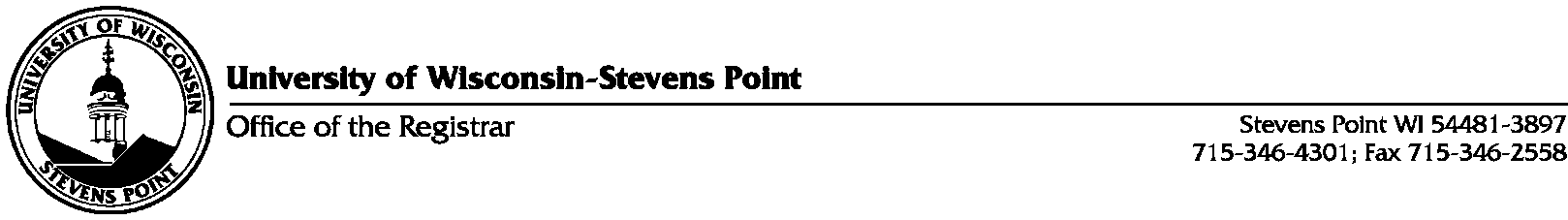 Change of Primary Name FormThis is a request to change your primary (legal) name in accesSPoint.  If changing your last name, that name will be reflective in the last name of your preferred name as well.Current name on file in Access Point	Student ID Number: _______________________	____________________________________________________________________________Last Name			First Name	 		Middle InitialPlease check all fields that apply and be prepared to show proper documentation, when returning this form to the Office of the Registrar (SSC 101).First Name Change Request     	Print New Name_________________________________
Middle Initial Change Request	Print New Middle Initial ________
Last Name Change Request 	Print New Last Name______________________________One of the following documents is required when changing your name. 
Marriage Certificate Adoption Papers Court Order Passport/Visa Driver's License
Divorce Decree Social Security Card Signature: _________________________________________________ Date: ____________Office Use Only: 	Date Processed   				Initials
